Matcher P07 2016/2017Bohuslän :U9år- födda 2007Göteborg :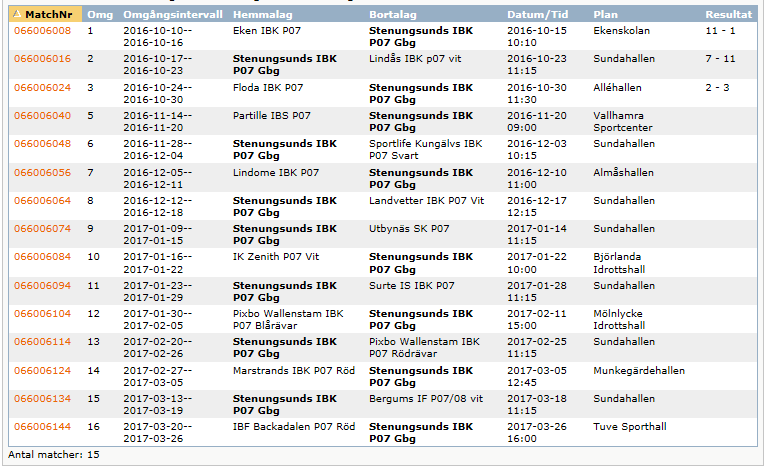 V43 –ÅMÅL IBKV43 – Herrestads IBK V43 – Myggenäs IBKBillingsfors IBKIBK WB 99Stenungsunds IBKMelleruds IBK Lysekil Orust IBKDingle AIKÖverby crabs Ljungskile SK V46 – Billingsfors IBKV46 – Melleruds IBKV46 – Dingle Överby crabs Åmåls IBKMyggenäs IBKLjungskile SKHerrestads IBKStenungsunds IBKIBK WB 99Orust IBKLysekil V49 – Stenungsunds IBKV49 – Överby crabs V49 – Lysekil  Melleruds IBKÅmåls IBKOrust IBKBillingsfors IBKDingle AIKIBK WB 99Herrestads IBKLjungskile SKMyggenäs IBK 